Самообследование деятельности Муниципального автономного дошкольного образовательного учреждения «Детский сад с.Найхин»                                                    за 2017год Самообследование деятельности Муниципального автономного дошкольного образовательного учреждения «Детский сад с.Найхин» (далее ДОУ) составлено в соответствии с Приказом Минобрнауки Российской Федерации от 14 июня 2013 г. № 462 «Порядок проведения самообследования образовательной организацией».Самообследование включает в себя аналитическую часть и результаты анализа деятельности ДОУ за 2017  год.I.АНАЛИТИЧЕСКАЯ ЧАСТЬ. 1.Общие сведения о ДОУТип учреждения: дошкольное образовательное учреждение.Вид учреждения:  детский сад.Статус:  государственное учреждение. Лицензия на образовательную деятельность: Лицензия  27Л01 № 0001099 от 01.09.2015г. Регистрационный №    2002Адрес: 672375, Хабаровский край,  Нанайский район, с. Найхин, ул. Школьная  13 бТелефон: 84215643236Адрес электронной почты:    dounaihin@mail.ruРежим работы: пятидневный  10-ти часовой  с 7.45 до 17.45.Группа в режиме  кратковременного пребывания: с 09.00 до 12.00Учредитель – управление образования Администрации Нанайского района Хабаровского краяВ 2017-2018  году в ДОУ функционировало 3 группы на 73 мест:   -    1я разновозрастная  группа  (от 1,6 до 3 лет)     - 18 человек,   -    2я  разновозрастная  группа (от 3 до 5 лет)     - 29 человек;   -    3я разновозрастная  группа  (от 5 до 7 лет)     - 26 человек;В режиме кратковременного пребывания -               5 человека; Итого – 78 воспитанниковВывод: ДОУ зарегистрировано и функционирует в соответствии с нормативными документами в сфере образования Российской Федерации. Имеется 7 вакантных мест.2.   Система управления ДОУУправление ДОУ осуществляется в соответствии с действующим законодательством Российской Федерации: Законом РФ «Об образовании в Российской Федерации» от 29.12.2012 № 273-ФЗ, «Порядком организации и осуществления образовательной деятельности по общеобразовательным программам дошкольного образования», нормативно-правовыми документами Министерства образования и науки Российской Федерации.В ДОУ разработан пакет документов, регламентирующих его деятельность: Устав ДОУ, локальные акты, договоры с родителями, педагогическими работниками, обслуживающим персоналом, должностные инструкции. Имеющаяся структура системы управления соответствует Уставу ДОУ и функциональным задачам ДОУ.Управление в ДОУ строится на принципах единоначалия и самоуправления, обеспечивающих государственно-общественный характер управления.Формами самоуправления являются: Общее собрание работников, Педагогический совет, Совет детского сада, Наблюдательный совет. Порядок выборов в органы самоуправления и их компетенции определяются Уставом. Непосредственное управление ДОУ осуществляет заведующий.Деятельность коллегиальных органов управления осуществляется в соответствии с Положениями: Положение об Общем собрании работников, Положение о Педагогическом совете, Положение о Наблюдательном совете, Положение о Совете детского сада .В ДОУ используются различные формы контроля (оперативный, тематический, смотры-конкурсы) результаты которого обсуждаются на рабочих совещаниях и педагогических советах с целью дальнейшего совершенствования работы.Система управления в ДОУ обеспечивает оптимальное сочетание традиционных и современных тенденций: программирование деятельности ДОУ в режиме развития, обеспечение инновационного процесса в ДОУ, комплексное сопровождение развития участников образовательной деятельности, что позволяет эффективно организовать образовательное пространство ДОУ. Вывод:Структура и механизм управления ДОУ определяют стабильное функционирование. Демократизация системы управления способствует развитию инициативы участников образовательного процесса (педагогов, родителей (законных представителей), детей) и сотрудников ДОУ.3.    Общие сведения об образовательном процессеОбразовательная деятельность организуется в соответствии с образовательной программой дошкольного образования ДОУ (далее ОП ДО) и направлена на формирование общей культуры воспитанников, развитие физических, интеллектуальных, нравственных, эстетических и личностных качеств с учётом возрастных и индивидуальных особенностей, формирование предпосылок учебной деятельности, сохранение и укрепление здоровья детей дошкольного возраста.Образовательная деятельность ведётся на русском языке, в очной форме, нормативный срок обучения 5 лет, уровень образования – дошкольное образование.Образовательный процесс в ДОУ строится с учетом контингента воспитанников, их индивидуальных и возрастных особенностей в соответствии с требованиями ОП ДО.При организации образовательного процесса учитываются принципы интеграции образовательных областей (физическое развитие, познавательное развитие, речевое развитие, социально-коммуникативное развитие, художественно-эстетическое развитие) в соответствии с возрастными возможностями и особенностями детей. Образовательный процесс строится на основе законодательно-нормативных документов, оценки состояния здоровья детей, системы психолого-педагогических принципов, отражающих представление о самоценности дошкольного детства. Основной формой образования и воспитания является игра и виды детской деятельности (игровая, коммуникативная, трудовая, познавательно-исследовательская, продуктивная, музыкально- художественная, чтение художественной литературы).В основу организации образовательного процесса определен комплексно-тематический принцип планирования. В соответствии с Приказом Министерства образования и науки Российской Федерации от 17.10.2013 года № 1155 «Об утверждении  федерального государственного образовательного стандарта дошкольного образования»  в течение  2017-2018 учебного года велась активная работа по реализации ФГОС ДО в образовательном процессе ДОУ. За отчётный период в ДОУ проведены следующие мероприятия:o Создан банк нормативно-правовых документов федерального, регионального уровней, регламентирующих введение и реализацию ФГОС ДО.o  Налажено взаимодействие с социальными партнёрами: сельской библиотекой, СДК с. Найхин, Найхинской амбулаторией, МБОУ СОШ с.Найхин, МАОУ ДО ЦДТ с. Найхин.Вывод:Образовательный процесс в ДОУ организован в соответствии с основными направлениями социально-экономического развития Российской Федерации, государственной политикой в сфере образования, ФГОС ДО, образовательной программой дошкольного образования МАДОУ «Детский сад с.Найхин».4. Организация образовательного процессаДОУ  реализует ООП ДО, прошедшую экспертизу в 2016 году.Методическое обеспечение ООП ДОКомплексные программы:1.«От рождения до школы» под ред. Н.Е.Вераксы, М.А.Васильевой, Т.С. Комаровой + методическое обеспечение к Программе;2. Реализация дополнительных образовательных программ дошкольного образования следующей направленности:- экологическое воспитание:  программа «Наш дом природа»- физическая культура для малышей  С.Я. ЛайзанеОбразовательный процесс осуществляется в соответствии с ООП ДО, годовым планированием и учебным планом непосредственно образовательной деятельности с учетом возраста детей.В ДОУ созданы условия для разностороннего развития детей с 1 до 7 лет - детский сад оснащен оборудованием для разнообразных видов детской деятельности в помещении и на прогулочных участках с учетом финансовых возможностей ДОУ.Содержание образовательного процесса представлено по пяти образовательным областям: социально-коммуникативное, познавательное, речевое, художественно - эстетическое и физическое развитие.Основные блоки организации образовательного процесса:совместная деятельность педагога и воспитанников в рамках непосредственно образовательной деятельности (далее НОД);при проведении режимных моментов;при взаимодействии с родителями (законными представителями)свободная деятельность детейВ середине НОД педагоги проводят физкультминутку. Между НОД предусмотрены перерывы продолжительностью 10 минут.Образовательный процесс строится на адекватных возрасту формах работы с детьми, при этом основной формой и ведущим видом деятельности является игра.Образовательная деятельность с детьми строится с учётом индивидуальных особенностей детей и их способностей. При организации образовательного процесса учитываются национально-культурные, климатические условия.В работе с детьми педагоги используют образовательные технологии деятельностного типа: развивающее обучения, проблемное обучения, проектную деятельность.Вывод:Образовательный процесс в ДОУ организован в соответствии с требованиями, предъявляемыми законодательством к дошкольному образованию и направлен на сохранение и укрепление здоровья воспитанников, предоставление равных возможностей для их полноценного развития и подготовки к дальнейшей учебной деятельности и жизни в современных условиях. Количество и продолжительность непосредственно образовательной деятельности устанавливаются в соответствии с санитарно-гигиеническими нормами и требованиями.5. Качество образовательной работы ДОУПовышение качества образования неразрывно связано с повышением уровня профессионального мастерства  педагогов. В основе системы повышения квалификации в ДОУ лежат следующие управленческие документы: график повышения квалификации педагогических и руководящих работников на 2017 – 2022г.г., ежегодный план работы ДОУ, график аттестации педагогов на 2017 – 2022г. Педагогические работники повышают профессиональный уровень в соответствии с Законом РФ «Об образовании в Российской Федерации» 1 раз в 3 года. Анализ  профессионального уровня педагогического коллективаМетодическая работа в ДОУ направлена на повышении компетентности педагога в вопросах совершенствования образовательного процесса и создание такой образовательной среды, в которой полностью будет реализован творческий потенциал каждого педагога, всего педагогического коллектива и, в конечном счете, на обеспечение качества образовательного процесса ДОУ.При планировании и проведении методической работы в ДОУ отдается предпочтение активным формам обучения, таким как: семинары-практикумы, круглые столы, просмотры открытых мероприятий, взаимопосещения.В течении 2017года были проведены следующие мероприятия:*Физкультурное развлечение – «Зима, зима!»,( январь)                                                                *Праздник – «Будем в армии служить», спортивный праздник «День защитника отечества» -(февраль).*Развлечение – «Вместе с мамой» - (март)*Развлечение – «День смеха», «День птиц»,   « - (апрель)*Праздник –«День Победы», « До свидания детский сад!», - (май).*Физкультурное развлечение «Путешествие в страну мыльных пузырей!» (июнь)*Развлечение- «Вместе с сыном, вместе с дочкой» - (июль)*Развлечение- «Путешествие в город дорожных знаков» - (август) *Праздники – «День знаний», «День дошкольного работника»  - (сентябрь) *Праздники - «Осенняя сказка», «Здравствуй осень золотая!»  (октябрь)*Показ видеопрезентации «День матери» - (ноябрь)*Новогодние утренники – декабрьВ 2017 году возросла результативность участия педагогов и воспитанников ДОУ в различных конкурсах:Дети: В апреле 2017г. дети старшей группы приняли участие в олимпиаде по познавательному развитию. По итогам конкурса среди победителей, победило 3 ребенка с нашего ДОУ .Педагоги:На районном  уровнях В январе 2017 года Зенкова А.В. приняла участие в муниципальном конкурсе «Лучший педагог 2017» , где была награждена дипломом участника.С января 2017 г. по март 2017 г. педагоги приняли участие в муниципальном конкурсе  на лучшее оформление зимних участков, где заняли 3 место и были награждены дипломом 3 степени.В апреле 2018 г. Зенкова А.В., Киле Н.А. и Пассар Э.П.. приняли участие в муниципальной выставке-ярмарки педагогических инноваций, получили сертификаты участника конкурса.В мае 2017 г. Зенкова А.В. приняла участие в муниципальной онлайн-олимпиады для педагогов дошкольного образования.3. Результаты образовательной деятельности за 2017 год В сентябре  был проведен мониторинг развития детей по  образовательным областям.  В процессе мониторинга исследовали физические, интеллектуальные, личностные качества ребенка путем наблюдений за ребенком, бесед, игр, экспертных оценок и др. По окончании мониторинга заполнили таблицы, подсчитали баллы и процентное соотношение.  Основные результаты освоения воспитанниками программы за сентябрь 2017 год МАДОУ «Детский сад с. Найхин»Анализ материалов мониторинга, предоставленных педагогами ДОУ,  позволяет выстроить следующий рейтинговый порядок.Высокие результаты по физическому направлению   имеют 66% детей Несколько ниже результаты по направлению социально-коммуникативное развитие 49%, речевое 42%  и познавательное 48%, художественно-эстетическое  53%Вывод:Образовательный процесс в ДОУ осуществляется в соответствии с ОП ДО, годовым планированием и учебным планом непосредственно образовательной деятельности.  Очень низкие показатели по всем направлениям. 6. Медицинское обслуживаниеМедицинское обслуживание в ДОУ осуществляет КГБУЗ « Троицкая ЦРБ»ДОУ предоставляет помещение с соответствующими условиями для работы медицинских работников, осуществляет контроль их работы в целях охраны и укрепления здоровья детей и работников ДОУ. Медицинская сестра наряду с администрацией ДОУ несет ответственность за здоровье и физическое развитие детей, проведение лечебно-профилактических мероприятий, соблюдение санитарно-гигиенических норм, режима.Дети, посещающие ДОУ, имеют медицинскую карту.Педагогический состав ДОУ и медперсонал совместно решают вопросы профилактики заболеваемости с учетом личностно ориентированного подхода, кадровой политики, материально-технического оснащения, взаимодействия с семьей в вопросах закаливания, физического развития и приобщения детей к спорту. Все оздоровительные и профилактические мероприятия для детей планируются и согласовываются с медсестрой. Показатели заболеваемости детей МАДОУ «Детский сад с.Найхин»                                                                                                                                            К сожалению заболеваемость воспитанников по прежнему остается проблемой ДОУ. Пропущено одним ребенком в месяц по болезни составило 15 д.дн. Вывод:Медицинское обслуживание в ДОУ организовано в соответствии с Договором об оказании медицинских услуг и направлено на выполнение СанПиНа 2.4.1.3049-13 «Санитарно-эпидемиологические требования к устройству, содержанию и организации режима работы дошкольных образовательных организаций» и направлено на укрепление здоровья воспитанников  и профилактику различных заболеваний.7. Организация питанияОрганизация питания в ДОУ соответствует санитарно-эпидемиологическим правилам и нормативам. В ДОУ организовано 3-х разовое питание: завтрак,  обед, полдник. ДОУ работает по десятидневному меню, утверждённым заведующей ДОУ.Питание организовано в соответствии с примерным десятидневным меню, составленным с учетом рекомендуемых среднесуточных норм для двух возрастных категорий: для детей с 1 до 3-х лет и для детей от 3 до 7 лет. На основании ежедневного меню составляется меню-требование установленного образца с указанием выхода блюд для детей разного возраста.Выдача готовой пищи осуществляется только после проведения приемочного контроля бракеражной комиссией в составе повара, представителя педагогического коллектива, медицинского работника.Заведующий и повар контролируют нормы, калорийность пищи, энергетическую ценность блюд, сбалансированность питания и пр.Пищеблок оснащен необходимым современным техническим оборудованием: холодильник, электоплиты, водоногреватель, мясорубка.В группах соблюдается питьевой режим.Вывод:Питание детей в ДОУ организовано в соответствии с десятидневным меню, согласованному с заведующей ДОУ. направлено на сохранение и укрепление здоровья воспитанников и  на выполнение СанПиНа 2.4.1.3049-13 8. Кадровое обеспечениеОбщее количество сотрудников ДОУ – 18 человек, из них:- руководящий состав – 1 человек (заведующий);- педагогический состав – 4 человек.ДОУ полностью укомплектовано педагогическими кадрами.Есть свободная вакансия музыкального руководителя.Анализ педагогического состава ДОУ:- по образованию:высшее – 3чел.;среднее специальное – 1 чел.- по квалификации:первая категория – 0 чел.;соответствие занимаемой должности – 2 чел.;без категории – 2 чел.;- по стажу работы:от 0 до 2 лет – 1 чел.;от 2 до 5 лет –1 чел.;от 10 и более –2 чел.Анализ педагогического состава более 50 % педагогов имеют стаж работы свыше 10 лет, что указывает на профессионализм педагогических кадров ДОУ. Они целенаправленно и в системе организуют образовательный процесс, проявляют творчество и педагогическое мастерство в проведении НОД, совместной деятельности. Педагоги самостоятельно планируют и отбирают методический материал, способны анализировать методическую литературу с точки зрения ее целесообразности для конкретной группы, владеют способами организации педагогического процесса на основе индивидуализации и интеграции.Вывод:Анализ педагогического состава ДОУ позволяет сделать выводы о том, что педагогический  коллектив имеет достаточный уровень педагогической культуры, стабильный, работоспособный. Достаточный профессиональный уровень педагогов позволяет решать задачи воспитания и развития каждого ребенка.9. Информационно-образовательная средаФункционирование информационной образовательной среды в ДОУ  для организации процесса управления, методической и педагогической деятельности обеспечивается техническими и аппаратными средствами, сетевыми и коммуникационными устройствами:Технические и аппаратные средства: 2 персональный компьютер-для управленческой деятельности, работы с сайтам; методической и педагогической деятельности; 1 принтер; Музыкальный центр.ВидеопроекторСетевые и коммуникационные устройства: -1 компьютер имеет выход в интернет, возможно использование электронной почтыПрограммные средства:Операционные системы:- на 1 компьютере установлена операционная система «Windows 2007»;Имеющееся в ДОУ информационное обеспечение образовательного процесса позволяет в электронной форме:1) управлять образовательным процессом: оформлять документы (приказы, отчёты и т.д.), при этом используются офисные программы (MicrosoftWord, Excel, PowerPoint), осуществлять электронный документооборот, сопровождать переписки с внешними организациями, физическими лицами, хранить в базе данных различную информацию;2) вести учёт труда и заработной платы, формировать и передавать электронные отчеты во все контролирующие органы.3) создавать и редактировать электронные таблицы, тексты и презентации;4) использовать интерактивные дидактические материалы, образовательные ресурсы:5) осуществлять взаимодействие между участниками образовательного процесса,  у ДОУ имеется электронный адрес и официальный сайт.Информационное обеспечение образовательного процесса требует наличие квалифицированных кадров:из 5 педагогических и руководящих работников ДОУ информационно – коммуникационными технологиями владеют 5 человек.Вывод:Информационное обеспечение в ДОУ в недостаточной степени соответствует требованиям реализуемой образовательной программы, требуется дополнительное оборудование для использования в педагогическом процессе ИКТ по введению ФГОС ДО в образовательный процесс ДОУ, необходима организация компьютерного класса для работы с воспитанниками.10. Материально-техническая базаВажным фактором, благоприятно влияющим на качество образования, распространение современных технологий и методов воспитания, является состояние материально-технической базы.Создание материально-технических условий ДОУ проходит с учётом действующих СанПиН. Работа по материально-техническому обеспечению планируется в годовом плане.В ДОУ функционирует 3 группы. В  группах есть свое спальное, игровое, раздевальное, умывальное и туалетное помещение. .В детском саду так же имеется:кабинет заведующего;медицинский кабинет;прачечная;пищеблок.Все помещения оснащены современным специальным техническим, учебным и игровымоборудованием, разнообразными наглядными пособиями с учетом финансовых возможностей ДОУ.Особенностью предметно-развивающей среды ДОУ является ее многофункциональность: эффективное использование одних и тех же помещений для разных форм дошкольного образования.  Для работы с воспитанниками используется музыкальный центр, видеопроекторОборудование используется рационально, ведётся учёт материальных ценностей, приказом по ДОУ назначены ответственные лица за сохранность имущества. Вопросы по материально-техническому обеспечению рассматриваются на рабочих совещаниях.Площадь на одного воспитанника соответствует лицензионному нормативу. Здание, территория ДОУ соответствует санитарно-эпидемиологическим правилам и нормативам, требованиям пожарной и электробезопасности, нормам охраны труда. Проведена аттестация на рабочих местах с вредными условиями труда.В ДОУ созданы условия для питания воспитанников, а также для хранения и приготовления пищи, для организации качественного питания в соответствии с санитарно-эпидемиологическим правилам и нормативам.В течение учебного года были проведены следующие работы:постоянно проводится сезонное озеленение прогулочных участков;постоянно пополняется и обновляется развивающая среда всех возрастных групп путем приобретения и изготовления методических атрибутов и материалов,  как для игровой, так и образовательной деятельности;в течении  учебного года приобреталась методическая литература и методические пособия соответствующие ФГОСВывод:Материально-техническая база ДОУ находится в удовлетворительном состоянии. Для повышения качества предоставляемых услуг необходимо провести выявленные ремонтные работы, пополнить группы и помещения ДОУ необходимым оборудованием.           11. Финансирование и хозяйственная деятельность ДОУБюджетное финансирование ДОУ Источником финансирования являются: бюджетные средства согласно субсидии на выполнение государственного задания.Расходование средств ДОУ осуществляется согласно утвержденной смете и включает в себя следующие статьи затрат: зарплата и начисления на зарплату, коммунальное обслуживание, расходы на содержание имущества, расходы на прочие нужды, приобретение основных средств, приобретение продуктов питания, приобретение материальных запасов.Внебюджетная деятельность включает в себя родительскую плату за посещение детского сада.За 2017год в дошкольном учреждении были проведены следующие работы:Замена кабеля в щитовойУстановка на участке малых игровых форм.Постройка детской мебели в группах.За 2017 год были приобретены следующие товары:Игровой дидактический материалДетские столыСпецодежда Моющие средства. Хозяйственные товары.Посуда.Вывод: Хозяйственная деятельность ведется в соответствии с планом мероприятий на текущий год.II. РЕЗУЛЬТАТ АНАЛИЗА ДЕЯТЕЛЬНОСТИ ДОУРезультаты самообследования деятельности ДОУ позволяют сделать вывод о том, что в ДОУ созданы условия для реализации ООП ДО детского сада, однако они требуют дополнительного оснащения и обеспечения.  Для дальнейшего совершенствования педагогического процесса основной целью считать следующее: Цель: Проектирование образовательного пространства ДОУ, повышение уровня профессиональной компетентности педагогов, их мотивации на самосовершенствование в условиях работы по ФГОС ДО. Задачи:Для успешной деятельности в условиях модернизации образования МАДОУ должно реализовать следующие направления развития:совершенствовать материально-техническую базу учреждения;продолжить повышать уровень профессиональных знаний и умений педагогов соответствии с ФГОС ДО;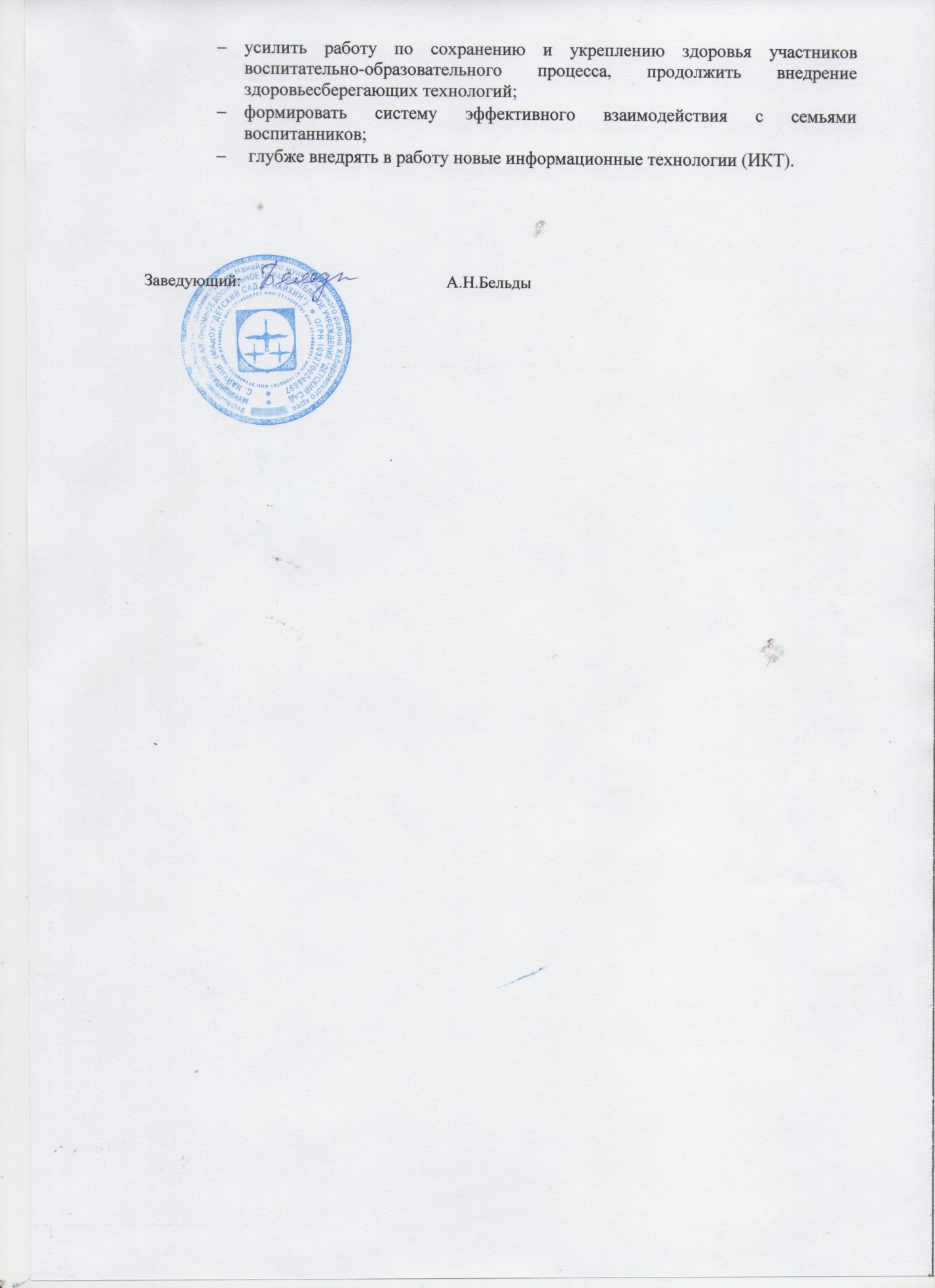 годЧисленный составобразованиеобразованиеобразованиеобразованиеобразованиекатегориякатегориякатегориягодЧисленный составВысшее профес. Высшее Среднее профес.Среднее специальноекпквысшаяперваясоответствие201654 чел.4113003201754 чел4110012Уровень овладения программы по образовательным областямУровень овладения программы по образовательным областямУровень овладения программы по образовательным областямУровень овладения программы по образовательным областямУровень овладения программы по образовательным областямУровень овладения программы по образовательным областям61 ребенок61 ребенокфизическое развитиесоциально-коммуникативное развитиехудожественно-эстетическое развитиепознавательное развитиеречевое развитиеитоговый результатсформирован66%49%53%48%42%52%в стадии формирования28%41%45%43%38%37%не сформирован6%10%2%9%19%11%14 детей14 детейподготовленность детей к школеподготовленность детей к школеподготовленность детей к школеподготовленность детей к школеподготовленность детей к школеподготовленность детей к школесформирован81%40%63%38%39%52%в стадии формирования19%50%36%53%54%42%не сформирован-10%1%9%7%6%01.01.2017 год01.01.2017 год01.01.2017 годсреднегодовая численность детейПропуски дней детьми по болезниПропущено дней одним ребенком71109115